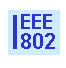 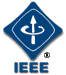 IEEE P802.21 Media Independent Handover ServicesTentative Minutes of the IEEE P802.21 Working Group Session #50 Meeting, Atlanta, Georgia, USAChair: Subir DasVice Chair: H Anthony ChanEditor: David Cypher(Minutes are taken by Anthony Chan)First Day PM1 (1:30PM-3:30PM): Techwood; Monday, May 14, 2012802.21 WG Opening Plenary: Meeting is called to order by Subir Das, Chair of IEEE 802.21WG at 1:40PM with opening notes (21-12-0049-00).Approval of the May 2012 Meeting Agenda (21-12-0046-00)Agenda is amended to the following as in 21-12-0046-01 and is approved with unanimous consent.IEEE 802.21 Session #50 Opening Notes WG OfficersChair:	Subir DasVice Chair:	Anthony ChanSecretary:	 Anthony Chan (acting)Editor: David Cypher802.11 Liaison: Clint Chaplin802.16 Liaison:	Peretz FederIETF Liaison:	Yoshihiro OhbaCharles Perkins is appointed as the WG secretaryThe WG has 28 voting members as of this meeting. Network information for the documentsDocument server: https://mentor.ieee.org/802.21/documents. Attendance and voting membership are presented.Attendance is taken electronically ONLY using the links at: http://newton.events.ieee.org/ and the attendance website itself is at: https://murphy.events.ieee.org/imat . Enter your personal information and profileMark attendance during every sessionTotal number of 802.21 WG sessions: 15 12 sessions for 75% attendance to be counted towards WG voting membership. All attendance records are reported on the meeting minutes. Please check the attendance records for any errorsVoting membership802.21 Voting membership is described in DCN 21-06-075-02-0000Maintenance of Voting MembershipTwo plenary sessions out of four consecutive plenary sessions on a moving window basisOne out of the two plenary session requirement could be substituted by an Interim sessionWG Letter Ballots: WG members are expected to vote on WG LBs. Failure to vote on 2 out of last 3 WG LBs could result in loss of voting rightsMiscellaneous Meeting Logistics are presented.Network Information: http://802world.org/wirelessMobile device website: http://802world.org/attendeeHotel room Internet: use the code IEEE802Group (case sensitive)Breakfast, lunch:Lunch location: Regency VIIBreaks: 802.21 WG would break as follows:AM Coffee/snacks break: 10:00-10:30 amPM Coffee/snacks break: 3:30 - 4:00 pmLocation:  Wednesday Night Social (may bring guest but need badge.): 6:30 pm onwards Rules on registration and media recording policy are presented.Rules on Membership & Anti-Trust are presentedRules to inform about patents are presented as follows:Chair asked whether there are any potential essential patent claims by any 802.21 WG participants. None announced. Other guidelines for IEEE WG meetings, including discussions that are inappropriate are presented. LMSC Chair’s guidelines on commercialism at meeting are presented. Rules on copyright are presented. Note that the copyright procedures are being updated. Please note Chair: How many people are attending the IEEE 802.21 WG meetings for the first time? 1Work statusWorking GroupIEEE 802.21a and IEEE 802.21b Standards are published in May 2012!! Task Group Status802.21c Single Radio Handovers: Proposals updated; Draft specification is underway  Objectives for the May MeetingTask Group Activities 802.21c: Single Radio Handovers: Draft document discussion 802.21d: Multicast Group Management : TG will start its first session Next session: Plenary: 15-20 July 2012, Grand Hyatt Manchester, San Diego, CA, USACo-located with all 802 wireless groupsRegistration and datesEARLY registration deadline is June 1to avoid higher fees. March plenary Meeting Minutes (21-12-0031-02).Meeting minutes is approved with unanimous consent. 802 architecture updateAnother Ballot is expected  802.21c Single radio handover task group agenda for this May plenary (21-12-0052-01) is presented by TG Vice Chair, Anthony ChanProgress up to March 2012: Proposal discussion21-12-0020-01-srho-secure-key-distribution.doc21-12-0036-01-000021-12-0038-01-srhoTeleconference scheduleApril 10, Tuesday 2012 10:00 ET: Secure key distribution, 21-12-0020-02May 2, Wednesday 2012 21:00 ET: IEEE 802.21c Protocol Frame, Hyunho Park, 21-12-0047-02May 8, Tuesday 2012 21:00 ET: continue discussions from prior teleconferenceItems to be covered this week Secure Key distributionAccess Information Database Design for 4G from Charles E. Perkins IEEE 802.21c Protocol Frame (Hyunho Park, ETRI)  Sessions: Tuesday: AM2, PM2Thursday AM1, AM2 802.21d Multicast group management task group: Yoshihiro is appointed the 802.21d TG Chair.Agenda for this May plenary (21-12-0048-00) is presented by TG Chair, Yoshihiro Ohba4 sessions: Mon PM2, Tue AM1, Wed AM1, PM2There are presentations on Gap analysis, use cases and requirements, and related SDO documents   Meeting recess at 2:30PM Fourth Day PM2 (4:00PM-6:00PM): Techwood; Thursday, May 17, 2012Closing Meeting is called to order by Subir Das, Chair of IEEE 802.21WG with closing report (21-12-0068-00).Liaison report (21-12-0070-00) is provided by Clint Chaplin802.11 TGmb 802.11 Accumulated Maintenance Changes PublishedTalking about setting up TGmc for incorporating subsequent amendments.802.11 TGaa 802.11 Video Transport Streams (additions to support video)Approved by Standards Board in MarchNot yet publishedDecided to self-assign a Group Address from the 802.11 OUI.802.11 TGac Very High Throughput <6GHz (successor to 802.11n at frequencies < 6Hz)Completed resolutions of LB187 comments received on draft D2.0.Passed a motion to produce draft D3.0 and start a Recirculation ballot.Length of recirculation ballot subject to controversy.  TG stated 15 day recirculation, but that may be changed in closing plenary.802.11 TGad Very High Throughput 60GHz (successor to 802.11n at 6Hz)First Recirculation Sponsor ballot on IEEE 802.11ad D7.0 closed May 11, 2012.  Results: 167/8/12 95.43%66 comments received: 47 technical, 18 editorial, 1 generalResolved all of the commentsGoing out for recirculation ballot after this meeting. 802.11 TGae QoS MANApproved by Standards Board in MarchPublished 802.11 TGaf TV White SpaceAll officers were re-electedApproved draft D1.07 as the working draftRon Porat presented a PHY proposal which we debated during the week (11-12/616r0)Adopted D1.07 corrections and clarifications Decided to follow a plan similar to the TGah Spec Development Process in 11-12/602r0Heard TVWS regulatory updates: US, UK, EU and JapanVoted to approve  the baseline PHY design in document 11-12/699r0 for development of the TGaf draft, and for multiple channel operation  in document 11-12/709r0802.11 TGah < 1GHz (sub 1GHz operation)TGah clause discussion. Desire deltas from P802.11ac. 12/0602 TGah-Spec-Development-ProcessReport back from TGah editors meeting regarding TGah clauseMAC/PHY sub groups.: 12/651 TGah Sub Groups – Present in Task Group; 12/644 MAC Ad Hoc Agenda & Report; 12/672 PHY Ad Hoc Agenda & ReportMotions from Sub Groups.Specification framework review & motionTimeline moved out two months802.11 TGai fast initial authentication33 Contribution for SDF & Presentations24 AP/Network discovery4 Security 3 upper layer setup2 generalhttps://mentor.ieee.org/802.11/dcn/12/11-12-0579-05-00ai-tgai-submission-list-for-atlanta-meeting.xls16 Technical motion was moved: 9 passes / 7 failedApproved Teleconference schedule: Tuesdays  00:00 ET (23:59.99…. on Monday) continue from 29th May 2012  until 24th July 2012.Approved Time Line (no change)Approved Plan for May802.11 ISD SG Infrastructure Service DiscoverySummary:Several presentations on use cases and requirementsExtensive discussion on scope, although no final agreement was met.Liaison to Wi-Fi Alliance: 11-12-0710r1Minutes: 11-12-0670r0Plans for July 2012:Update use case & requirements document (11-12-0433r2)PAR and 5C documents 802.11 CMMW SG China MM-WaveWork Completed Feedback from CWPAN: https://mentor.ieee.org/802.11/dcn/12/11-12-0398-04-cmmw-cwpan-response-to-802-11-cmmw.pptOverview of CPWAN SG5 QLINKPAN: https://mentor.ieee.org/802.11/dcn/12/11-12-0402-02-cmmw-overview-of-cwpan-sg5-qlinkpan.ppt, Update on 45 GHz spectrumIntroduction of CMMW PAR and 5C at mid-week plenary: https://mentor.ieee.org/802.11/dcn/12/11-12-0682-00-cmmw-introduction-of-cmmw-par-and-5c.pptPAR development: https://mentor.ieee.org/802.11/dcn/12/11-12-0140-05-cmmw-ieee-802-11-cmmw-sg-par.doc5 Criteria development: https://mentor.ieee.org/802.11/dcn/12/11-12-0141-04-cmmw-ieee-802-11-cmww-sg-5c.docTask group logistic discussion: https://mentor.ieee.org/802.11/dcn/12/11-12-0443-04-cmmw-cmmw-logistics-options.pptxPAR and 5 C’s approved by study groupTask Group LogisticsGuiding principles: A good standard that meets the needs of all stakeholders. All stakeholders have the ability to participate on a regular basis. Leverage opportunity to integrate new participants into 802.11 process802.11 chair grants voting rights to designated list of CWPAN membersMaximum of 30CWPAN needs to provide list of names at July meetingCriteria: Active participation in CWPAN SG5 or PG4. Intent to participate in plenary meetingsMust attend inaugural meeting to receive voting rightsVoting rights are maintained based on existing rules for attendance and votingCMMW TG meetings held in Asia will be conducted as 802.11 interimVoting allowedLimit agenda to CMMW TG related topicsNot overlapping with normal 802.11 interimCo-located with 802.11 interim when in AsiaOpening and closing plenary run by 802.11 officersOfficial language will be EnglishCannot get attendance credit for two interims between two plenary meetingsWG approval and meeting notification requirement are honoredEvery plenary session to have at least one CMMW TG session802.11 WNG Wireless Next Generations SCThree presentations at May 2012 meetingAlternative Mesh Path Selection (11-12-0621-01-0000-alternative-mesh-path-selection.pptx) – Donald Eastlake 3rdCompatibility of 6-10GHz Extensions with the 802.11ac PHY (11-12-0653-00-0wng-compatibility-of-6-10ghz-extensions-with-the-802-11ac-phy.ppt) – Jim Landsford6-10 GHz Extensions to 802.11ac, Part 4 (11-12-0493-00-0wng-6-10gh-extensions-to-802-11ac-part4.pptx) – Richard EdgarJTC1/SC6 Ad-Hoc ISO/IEC JTC1/SC6General update in Atlanta:Reviewed latest liaisons to SC6 of Sponsor Ballot drafts802.11ac D2.0802.11ad  D6.0 & D7.0Reviewed status of JTC1 ballot on IEEE 802.11-2012Opens 18 May, closes 5 month laterDecided to not send any supporting material to NBs at this timeReviewed submitted IEEE 802 responses related to proposed agreement on extensions to IEEE 802 standardsSame (almost) material as that developed in MayExpect responses from  SC6 NBs  by 1 June for processing in San Diego meeting; our next round of replies due by 1 AugustNo news on WAPI; NP is still cancelled in ISO/IEC and still required  by some regulations in China WAPI NP could be un-cancelled in the future, but that would probably require a new NP ballotNo news on TLSec (802.1X replacement)Being developed by BWIPS outside SC6No news on TePA-AC (802.1AE replacements)Being developed by BWIPS outside SC6No news on LRWN security proposal Project is not  known to be progessing anywhereSome news on UHT/EUHT (802.11n/ac replacements)UHT and EUHT are now Chinese National standardsPreviously feared that EUHT would cause 5GHz not to be opened up in China; it now appears 5GHz channels could be opened in 2012Regulatory SC Regulatory Summaries:US:Opening the 5350 – 5470 MHz and 5850 to 5925 MHz bandsFCC R&O 12-36 on the TVWSPossible new unlicensed spectrum in 3550 to 3650 MHz (NPRM)EUROPEAN UNION:ETSIFirst ETSI BRAN TVWS meeting June 6th – 8th to develop EN 301 598) TG11 meeting June 4th and 5th on EN 300 328 v1.9.1 AsiaUKOfcom TVWS meetings outcome so farOfcom VNS planAsia:Japan update on the TVWSCritical Action IssuesLufthansa DA2GC in the 2.4 and 5.8 GHz bandsFM PT48 recommended 2.4 GHz band not be usedMore industry input needed to support this viewSRdoc nearing completion (TR 101 599)Decoupling Regulatory ChangesRegulatory changes are asynchronous with IEEE amendment processCurrent methodology requires regulatory Annex be changed via normal processStudy GroupTask GroupFull WG/EC/NESCOM approval processThe Regulatory SC will look at ways to keep regulatory information up-to-date so new projects don’t use old regulatory rulesAdding Operating Class changes to the ANA process appears to be the best approachDetails still need to be worked out802.16 WG Hetnet SG report (21-12-0070-00) is presented by Charles Perkins:Hetnet SG <http://ieee802.org/16/sg/het>PAR/5C on Hierarchy is focused towards Femto cell within 802.16PAR/5C working on a call for contribution and plans to submit PAR/5C after 2 more meetings. The proposal is based on a proposed OMNI (Open Mobile Network Interface) Layer Connectivity Service Network. IETF liaison report (21-12-0069-00) is presented by Yoshihiro OhbaHOKEY WGEAP Re-authentication Protocol Extensions for Authenticated Anticipatory Keying (ERP/AAK): draft-ietf-hokey-erp-aak-10, Status: RFC Ed Queue (same as March)Handover Keying (HOKEY) Architecture Design: draft-ietf-hokey-arch-design-11, Status: RFC Ed Queue (same as March)EAP Extensions for EAP Re-authentication Protocol (ERP): draft-ietf-hokey-rfc5296bis-06, Status: Publication approved DMM (Distributed mobility management) WG Architecture Proposals and requirements: draft-chan (architecture,requirments), draft-liu, draft-perkins, draft-patilNew solution proposals: Locator-based  (draft-liebsch), Tunnel-based (draft-seite), BGP-based (draft-mccann), PMIP-based (draft-bernardos, draft-luo), And othersLeftovers from MEXT WGTLS-based MIPv6 Security Framework for MN to HA Communication: draft-ietf-mext-mip6-tls, Status: RFC Ed Queue Firewall: draft-ietf-mext-firewall-admin-05 (Status: Expired), draft-ietf-mext-firewall-vendor-05 (Status: Expired) NETEXT WGPMIPv6 MIB: Published  as RFC 6475Interactions between PMIPv6 and MIPv6: Scenarios and Related Issues, Published as RFC 6612Other drafts are no longer Bulk Refresh: I-D.ietf-netlmm-bulk-re-registration, Status: RFC Editor Queue  Non-existentRADIUS support for PMIPv6: I-D. ietf-netext-radius-pmip6, Status: RFC Editor Queue  Non-existentOthersdraft-ietf-netext-access-network-option (In IESG Evaluation)draft-ietf-netext-logical-interface-support (I-D Exists)draft-ietf-netext-pmipv6-flowmob (I-D Exists)draft-ietf-netext-pd-pmip (I-D Exists)draft-ietf-netext-pmipv6-sipto-option (I-D Exists)MIF WG MIF-produced RFCs: RFC 6419 -- Current Practices for Multiple-Interface Hosts, RFC 6418 -- Multiple Interfaces and Provisioning Domains Problem StatementWG drafts: Improved DNS Server Selection for Multi-Interfaced Nodes, draft-ietf-mif-dns-server-selection (AD Evaluation)MIF API consideration: draft-ietf-mif-api-extension (I-D Exists)DHCPv6 Route Options: draft-ietf-mif-dhcpv6-route-option (I-D Exists)OMA – IETF workshop on MIF API on March 27 in Paris Candidate WGs to watchRPL (Routing Over Low power and Lossy networks) WG: Mostly for multicast routingRMT (Reliable Multicast) WGIRTF SAM (Scalable Adaptive Muticast) RG  802.21c Single Radio Handover Optimization TG report (21-12-0052-02) is presented by Anthony ChanIEEE 802.21c TG sessionsTuesday: AM2 Wednesday: AM1, PM2 Thursday AM1, AM2 Following have been conductedSecure Key distribution: Proposals from Charles and from Yoshihiro/Antonio (21-12-0020-05) acceptedAccess Information Database Design for 4G: Presentation from Charles E. Perkins (21-12-0064-00) discussed. Proposal (21-12-0067-00) accepted.IEEE 802.21c Protocol Frame: Presentation from Hyunho Park (ETRI) (21-12-0047-02) discussedNetwork discovery: Proposal from Hyunho Park (ETRI) (21-12-0066-02) acceptedCurrent version of proposal: 21-12-0067-00Teleconference scheduleJune 20th, 2012 21:00 ETJuly 11th, 2012 21:00 ETProposal Discussion at the teleconference:IEEE 802.21c Protocol Frame Access Information Database Design for 4G 21-11-0064-00Motion: To accept to incorporate the texts in the proposal, “21-12-0004-04-srho, 802.21c Proposal” into the TGc framework document “21-10-0025-02, 802.21c draft template”. Moved by: Charles PerkinsSecond: Subir DasResult: Motion passes by unanimous consentMotion: To accept to incorporate the texts in the proposal, “21-12-0020-05-srho, 802.21c Proposal” into the TGc framework document “21-10-0025-02, 802.21c draft template”. Moved by: Yoshihiro OhbaSecond: Charles PerkinsResult: Motion passes by unanimous consentMotion: To accept to incorporate the texts in the proposal, “21-12-0066-02-srho, 802.21c Proposal” into the TGc framework document “21-10-0025-02, 802.21c draft template”. Moved by: Hyunho Park Second: Subir DasResult: Motion passes with no opposition (2 abstain)Motion: To accept to incorporate the texts in the proposal, “21-12-0067-00-srho, 802.21c Proposal” into the TGc framework document “21-10-0025-02, 802.21c draft template”. Moved by: Charles PerkinsSecond: Yoshihiro OhbaResult: Motion passes with unanimous consent Authorize the TG ad hoc to discuss and approve the contributions presented during the teleconferences (from May 20 to July 15 2012 timeframe) and incorporate the relevant text into TGc framework document. Moved by: Charles PerkinsSecond by: Yoshihiro OhbaResult: Motion passes with unanimous consent     802.21d Multicast Group Management TG report (21-12-0062-01) is presented by Yoshihiro Ohba, chair of the TGd:Progress in this meetingGap Analysis (DCN 21-12-0051)Use cases (DCN 21-12-0058): identified 3 use case: failover, load balancing, configuration updateRequirements (DCN-21-12-0050)Identification of related SDOs (DCN 21-12-0059)Discussion on TG schedule (DCN 21-12-0061): Plan on call for proposal in SeptemberNext stepDevelop Use Cases / Requirements document includingSecurity requirementsFirmware distribution method (using MIH or something else?)Detailed restoration procedureScalability requirementsMore study of multicast-related protocols/mechanisms and existing practicesTeleconference ScheduleJune 1 (Thu) 10am-noon Eastern TimeJune 14 (Thu) 10am-noon Eastern TimeJune 28 (Thu) 10am-noon Eastern TimeJuly 12 (Thu) 10am-noon Eastern Time Planned Meeting between IETF and IEEE leadership is reported by Subir DasMeeting will be held on 24 July 2012It is opportunity to present to IETF our work for which IETF have related work such as MIF.  Teleconference schedule802.21c TG	June 6 (Wed), 2012 21-23:00 ETJune 13 (Wed), 2012 21-23:00 ETJune 20 (Wed), 2012 21-23:00 ET July 11 (Wed), 2012 21-23:00 ET802.21d TGJune 1 (Thu) 10am-noon Eastern Time June 14 (Thu) 10am-noon Eastern Time June 28 (Thu) 10am-noon Eastern Time July 12 (Thu) 10am-noon Eastern Time Future session informationPlenary: 15-20 July 2012, Grand Hyatt Manchester, San Diego, CACo-located with all 802 groups (Early registration deadline June 1)Interim: 16-21 September 2012, Hyatt Grand Champions, Palm Springs, CA, USAMeeting co-located with all 802 wireless groupsPlenary: 11-16 Nov 2012, Grand Hyatt, San Antonio, TXCo-located with all 802 groupsInterim: 13-18 January 2013, Hyatt Regency, Vancouver BCMeeting co-located with 802.16 or with other wireless groupsPlenary: 17-21 March, 2013, Caribe Royale, Orlando, FL, USA Co-located with all 802 groupsInterim: 12-17 May 2013, Hilton Waikoloa Village, 2013Co-located with all wireless groups Plenary: 14-19 July 2013, Geneva (to be confirmed)Co-located with all 802 groupsInterim: 15-20 September 2013, Nanjing, ChinaCo-located with 802.16 or with other wireless groups  Plenary: 10-15 Nov 2013, Hyatt Regency Reunion, Dallas, TX, USACo-located with all 802 groupsInterim: 19-24 January 2014, Hyatt Century Plaza, Los Angeles, USAMeeting co-located with 802.16 or with other wireless groupsPlenary: 16-21 March, 2014, Hyatt Regency Atlanta, Atlanta, GA, USA Co-located with all 802 groupsInterim: 11-16 May 2014, Hilton Waikoloa Village, Big Island, HI, USACo-located with all wireless groups Plenary: 13-18 July 2014, Manchester Grand Hyatt, San Diego, CA, USACo-located with all 802 groupsInterim: 14-19 September 2014, TBDCo-located with 802.16 or with other wireless groups  Plenary: 2-7 Nov 2014, Grand Hyatt San Antonio, San Antonio, TX, USACo-located with all 802 groups Adjourn at 5:15PM until July 2012 Interim in San Diego IEEE P802.21 Media Independent Handover ServicesTentative Meeting Minutes of the IEEE P802.21c Single Radio Handover Task Group in May 2012 InterimChair: Yoshihiro OhbaEditor: TBD(The 802.21d TG minutes in 21-12-0063-00-MuGM are copied here for convenience)First Day PM2 Meeting: Techwood; Monday, May 14Meeting called to order by Chair at 4PM Minutes are taken by Steve Chasko.Meeting Agenda (21-12-0048-00) is presented by ChairThe agenda is approved by unanimous consent.Opening Notes (meeting notes 21-12-0053-00)We began with a short review of where the group currently is at (Document 21-12-0053-00-mugm). The expected date of submission of draft for initial sponsor ballet is March of 2014. We reviewed the Scope and Purpose of 802.21d.Scope (c.f. Section 5.2 of PAR) “To add support in Media-Independent Handover (MIH) framework for management of multicast groups.” Purpose: (c.f. Section 5.3 of PAR) “The purpose of this standard is to enable the handover for group of users across the same or multiple access networks. Additionally, this standard will define mechanisms to secure multicast MIH protocol exchanges.” There is a need for officers of the working group (secretary and editor). The agenda for the week is as follows: Monday - Gap analysis Tuesday - Use cases and requirements Wednesdays - Identification of related SDOs - TG schedule discussion Char presented recap of preliminary use case contribution (DCN 21-12-0028-03) that was presented to 802.15.WNG in March plenary.Chair also indicated there is another a contribution on base ideas and prototype implementation (DCN 21-12-0029) presented in March plenary.Gap analysisThere was a general discussion regarding the gap analysis (DCN 21-12-0051-00). There was some discussion regarding a multicast message with a response required.RequirementsThis was followed by a review of the requirements for IEEE802.21d (DCN 21-12-0050-00). There was a request to include a response required option as a requirement. There was also a request to include an optional non-repudiation as a requirement.Recess at 5:30PMSecond Day AM1 Meeting: Techwood; Tuesday, May 15Meeting called to order by Char at 8:05AM Minutes are taken by Charles E. Perkins.Discussion about existing works in other SDOs related to multicastYoshihiro Ohba presented existing works in other SDOs related to multicast. The following protocols are identified.IETF Trickle [roll]MAODVMulticast key mgmt / GDOI, GSAKMP, MikeyMultimobReliable multicast : FCAST and FLUTEScalable multicast : Application Layer Multicast Extensions to RELOAD and A Common API for Transparent Hybrid MulticastIEEE P2030.1 (Guide for Electric-Sourced Transportation Infrastructure)Comment: There should be scalability requirements as one use case is in range of 10k--20k nodes and based on observation about high packet loss rates in Internet. It also depends on whether multicast group membership is dynamic or static.Comment: There will be a joint meeting between IEEE and IETF on July 2. Internet ADs will attend from IETF.Comment: There are privacy issues for vehicular applicationsDiscussion on demand response:Comment: Utility needs to turn off Comment: Battery can give back power to the gridComment: There is an MIT solution using parked cars as power reservoirFirst Presentation on Use Cases by Toru KambayashiToru Kambayashi presented use cases (DCN 21-12-0058-00). The following use cases are presented ;- Handover- F/W update- Failover/FailbackComment: Failover model may need changes to account for case when current PoS fails leaving MNs without any multicast communication channel.There was discussion about comparison to detours for road repairs and subsequent restoration to original traffic channel.There was discussion about managing visibility of group membership, etc.Comment: There should be security requirements per use case.Recess at 9:30AMSecond Day PM2 Meeting: Techwood; Tuesday, May 14Meeting called to order by Chair at 4PM Minutes are taken by Yoshihiro Ohba Second Presentation on Use Cases by Toru Kambayashi Toru Kambayashi presented revised contribution on use cases (DCN 21-12-0058-01).Q: Similar to group manager defined in 802.15.  Is GM located inside mesh network?A: Real location of GM is not a problem, but conceptually it is located outside the mesh.Q: Are GM and CC physically separated node?A: It can be physically co-located, but again conceptually it is located outside the mesh.Q: You could do it.  What is multicast address when doing this?A: Group ID is independent of multicast address.  GM controls the group ID. Maybe multicast address is controlled by some other scheme.Q: What do you mean by restoration?A: It is handover to the failed PoA.C: This fits the current MIH mechanism.C: You have to authenticate first before handover.C: We assume that key itself is already distributed with group id securely.Q: How do you plan to update the firmware?  Do you assume some kind of tunnel over MIH or use another application?C: We need to consider how firmware update is done.C (Antonio): I will give detailed information on firmware update for sensors.Q: Can MN communicate with two different PoAs at the same time?A: Currently we assume MN communicate with one PoA at one time, but it is also possible to communicate with multiple PoAs.C: The failover procedure is simpler than expected.C: How restoration can be transported.  It will send MLD message.  It receives a multicast command.  If you move to another access point, it is not clear whether MN is sending MLE or not.  We need to sit down and discuss how it works.C: All answers to the questions in the last slide are "no".  There is no way for MIH user of knowing members of the group are even if multicast channel is not secured.  MIHF will have multicast filtering based on group membership.C: If there is a malicious module, any layer entity can know the group members, and some security is needed.C: I would like to know how multicast security is provided for sensors.C: For meters, there are many different ways.  Mostly done at application layer.  We need a standard way.  We do message signing, requiring certificate distribution.  Encryption key needs to be basedon symmetric way.C; Two ways, one for symmetric and the other for signing.Q: What kind of scenarios we are targeting?  Provisioning is an issue.Since Tuesday PM2 agenda items completed much earlier, Chair asked if Wednesday agenda items can be discussed in the rest of Tuesday PM2 meeting. The agenda change was approved by unanimous consent.Task Group ScheduleChair presented TGd schedule (DCN 21-12-0061).Comment: This is a good starting point.
Chair: The schedule may change depending on the progress of the TG.Closing NoteChair presented closing note (DCN 21-12-0086-00). Tentative teleconference schedule was also discussed.Adjourn at 5:30PMNext face-to-face meeting is in July 2012 plenary.IEEE P802.21 Media Independent Handover ServicesTentative Meeting Minutes of the IEEE P802.21c Single Radio Handover Task Group in May 2012 InterimChair: Junghoon JeeVice Chair: Anthony ChanSecretary: Hyunho ParkEditor: Dapeng Liu(The 802.21c TG minutes in 21-12-0083-00 are copied here for convenience)Second Day AM2 (10:50AM-12:30PM): Techwood; Tuesday, May 15, 2012Meeting is called to order by Anthony Chan, vice chair of 802.21c TG, with agenda (DCN# 21-12-0052-00-srho).March meeting minutes (DCN# 21-12-0045-00-srho) was approved with unanimous consent.Minutes (DCN# 21-12-0055-00-srho) of teleconference at April 10th was approved with unanimous consent. Minutes (DCN# 21-12-0056-00-srho) of teleconference at May 2nd was approved with unanimous consent. Minutes (DCN# 21-12-0057-00-srho) of teleconference at May 8th was approved with unanimous consent. Charles E. Perkins presented PoS-based Handover key (DCN# 21-12-0060-00-srho).Charles Perkins described the TLVs for PoS-based handovers for IEEE 802.21c. He described PoS-oriented handover optimization. With respect to relationship between a PoS (Point of Service) and an MGW (Mobility Gateway), the PoS  is collocated in the MGW. Serving PoS (SPoS) supports association of the MN to TPoS. TLVs for MIH_LL_Transfer and MIH_N2N_LL_Transfer are explained.Third Day AM1 (8:30AM-10AM): Techwood; Wednesday, May 16, 2012Meeting is called to order by Anthony Chan, vice chair of 802.21c TG, with agenda (DCN# 21-12-0052-00-srho).Access Information Database Design for 4G (21-12-0064-00) is presented by Charles PerkinsThe contribution deals with access information database (AIDB) design based on MGW approach. Dr. Perkins uses MGW instead of PoS for supporting 21c single radio handover environment. For supporting AIDB design, Dr. Perkins remade key distribution scheme and added SA (Security Association) life time. He updated also TLV and parameters. Related with the contribution, Anthony Chan updated the previous draft (DCN#21-12-0004-01-srho) of 21c. An updated draft (DCN#21-12-0004-04) was presented by Anthony Chan.Chapter 9 and 10 of the previous draft were already taken by standard of the previous IEEE 802.21. Thus, these chapters are changed into chapter 11 and 12. Modified figure and added table of Perkins for draft is included. Motion for the updated draft (DCN#21-12-0004-04) passed by unanimous consent.Simplified Protocol Header for IEEE 802.21c (DCN#21-12-0047-02) was presented by Hyunho Park.Hyunho Park suggested the new simplified protocol header for 21c. The simplified protocol also deals with reliability and compatibility between previous 21 standards and 21c SRHO. Third Day PM2 (4PM-6PM): Techwood; Wednesday, May 16, 2012Meeting is called to order by Anthony Chan, vice chair of 802.21c TG, with agenda (DCN# 21-12-0052-00-srho).New Protocol Header for IEEE 802.21c (21-12-0065-00) is presented by Hyunho Park.Hyunho Park modified the previous proposal (DCN#21-12-0047-02) with accepting comments. The new protocol header considers more reliability and compatibility. Fourth Day AM1 (8:30AM-9:43AM): Techwood; Thursday, May 17, 2012Meeting is called to order by Anthony Chan, vice chair of 802.21c TG, with agenda (DCN# 21-12-0052-00-srho).Secure Key distribution802.21c proposal (DCN# 21-12-0020-04) is discussed.After discussion, the proposal was updated as DCN# 21-12-0020-05. Motion for the updated draft (DCN# 21-12-0020-05) including the modified proposal passed by unanimous consent.Fourth Day AM2 (10:00AM-12:00PM): Techwood; Thursday, May 17, 2012Meeting is called to order by Anthony Chan, vice chair of 802.21c TG, with agenda (DCN# 21-12-0052-00-srho).The updated draft (DCN# 21-12-0066-02) including network discovery for SRHO was discussed. The network discovery was updated in Annex P. Motion for the updated draft (DCN#21-12-0066-02) passed with no opposite opinions.The updated draft (DCN# 21-12-0067-00) including AIDB design for SRHO was discussed. The AIDB design was updated in section 11.4.2 and discussed. Motion for the updated draft (DCN#21-12-0067-00) passed by unanimous consent.Anthony Chan, vice chair of 802.21c TG, presented 02.21c report (DCN: 21-12-0052-02-srho) Anthony Chan, chair of 802.21c TG, decided future teleconference time and discussion topicsMotion, which is “Authorize the TG ad hoc to discuss and approve the contributions presented during the teleconferences (from May 20 to July 15 2012 timeframe) and incorporate the relevant text into TGc framework document.” is approved with unanimous consentMeeting of IEEE 802.21 TGc adjourned at 12:00 PMMonday(May 14)Tuesday(May 15)Wednesday(May 16)Thursday(May 17)AM-18:00-10:00aJoint Opening plenary (8-9AM)802.21d TG 802.21d TG802.21c TG AM-210:30-12:30802.21c TG NA 802.21c TG PM-11:30 – 3:30p802.21 WG Opening PlenaryReserved for 802.11 ISD  Reserved for EC Smart Grid SG Reserved for 802.11 ISD and EC Smart Grid SGPM-24:00 – 6:00p802.21d TG802.21c TG 802.21d TG802.21 WG Closing PlenaryEve 6:30 – 10:00pReserved for 802.11 WNG (8:00-10:00pm)Social Event (6:30 9 pm)